РОССИЙСКАЯ ФЕДЕРАЦИЯБЕЛГОРОДСКАЯ ОБЛАСТЬ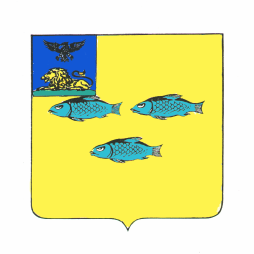 СОВЕТ ДЕПУТАТОВ НОВООСКОЛЬСКОГО ГОРОДСКОГО ОКРУГАВнеочередное двадцать шестое заседание  Совета депутатов Новооскольского городского округа первого созываР Е Ш Е Н И Е    ______ ___________ 2020 г.                                                                                   №В соответствии со статьей 13.1 Федерального закона от 25 декабря 2008 года            № 273-ФЗ «О противодействии коррупции», Федеральным законом от 06 октября 2003 года  № 131-ФЗ «Об общих принципах организации местного самоуправления в Российской Федерации» Совет депутатов Новооскольского городского  р е ш и л:Утвердить Положение о порядке увольнения (освобождения от должности) лиц, замещающих муниципальные должности Новооскольского городского округа в связи с утратой доверия согласно приложению   к настоящему решению. 2. Настоящее решение разместить на  официальном сайте Совета депутатов Новооскольского городского округа в сети Интернет http://novoskoladmin.ru. 3. Контроль за выполнением настоящего решения возложить на заместителя председателя Совета депутатов Новооскольского городского округа Чернова А.Н.ПОЛОЖЕНИЕ о порядке увольнения (освобождения от должности) лиц, замещающих муниципальные должности  Новооскольского городского округа связи с утратой доверия Настоящее Положение определяет порядок увольнения (освобождения от должности) лиц, замещающих муниципальные должности Новооскольского городского округа в связи с утратой доверия  (далее – Положение) в случаях, установленных статьей 13.1 Федерального закона от 25.12.2008 г.  № 273-ФЗ «О противодействии коррупции и распространяется на  лиц, занимающих должности, указанные в перечне, утвержденном  решением Совета депутатов Новооскольского городского округа           от 31 января  2020 года № 439, осуществляющих свои полномочия на постоянной основе.Лицо, замещающее муниципальную должность Новооскольского городского округа (далее - лицо, замещающее муниципальную должность), подлежит увольнению (освобождению от должности) в связи с утратой доверия в случаях: Непринятия мер по предотвращению и (или) урегулированию конфликта интересов, стороной которого оно является.Непредставления сведений о своих доходах, об имуществе и обязательствах имущественного характера, а также о доходах, об имуществе и обязательствах имущественного характера своих супруги (супруга) и несовершеннолетних детей, либо представления заведомо недостоверных или неполных сведений.Участия на платной основе в деятельности органа управления коммерческой организации, за исключением случаев, установленных федеральным законом. Осуществления предпринимательской деятельности.Вхождения в состав органов управления, попечительских или наблюдательных советов, иных органов иностранных некоммерческих неправительственных организаций и действующих на территории Российской Федерации их структурных подразделений, если иное не предусмотрено международным договором Российской Федерации или законодательством Российской Федерации. Лицо, замещающее муниципальную должность, которому стало известно о возникновении у подчиненного ему лица личной заинтересованности, которая приводит или может привести к конфликту интересов, подлежит увольнению (освобождению от должности) в связи с утратой доверия также в случае непринятия этим лицом мер по предотвращению и (или) урегулированию конфликта интересов, стороной которого является подчиненное ему лицо.Увольнение (освобождение от должности) лица, замещающего муниципальную должность, в связи с утратой доверия, осуществляется решением Совета депутатов Новооскольского городского округа (далее - Совет депутатов), принимаемым по результатам проверки, проведенной в соответствии с действующим законодательством.Проверка наличия случаев, предусмотренных пунктом 2 настоящего Положения, проводится должностным лицом Совета депутатов Новооскольского городского округа, уполномоченным на осуществление мер по профилактике коррупционных или иных правонарушений и подтверждающей совершение коррупционного правонарушения (далее - должностное лицо, проверка).Основанием для проведения проверки указанной в пункте 4 настоящего Положения, является информация о наличии случаев, предусмотренных в пункте 2 настоящего Положения, представленная в письменном виде в установленном порядке в Совет депутатов :правоохранительными и другими государственными органами, органами местного самоуправления и их должностными лицами;постоянно действующими руководящими органами политических партий и зарегистрированными в соответствии с законом иными общероссийскими общественными объединениями, не являющимися политическими партиями, а также региональными и местными отделениями политических партий, межрегиональных, региональных и местных общественных объединений;Общественной палатой Новооскольского района;редакциями общероссийских средств массовой информации или средствами массовой информации Новооскольского городского округа;иными органами и должностными лицами в случаях, установленных федеральным законодательством.До принятия решения об увольнении (освобождении от должности) в связи с утратой доверия у лица, замещающего муниципальную должность, запрашивается письменное объяснение. Если по истечении двух рабочих дней со дня предъявления лицу, замещающему муниципальную должность, требования о представлении объяснения оно не будет представлено, то составляется с должностным лицом  соответствующий акт.        	Непредставление лицом, замещающим муниципальную должность, объяснения не является препятствием для принятия решения об увольнении (освобождении от должности) лица, замещающего муниципальную должность, в связи с утратой доверия.При рассмотрении и принятии Советом депутатов решения об увольнении (освобождении от должности) лица, замещающего муниципальную должность, в связи с утратой доверия должно быть обеспечено:заблаговременное (за пять рабочих дней) получение лицом, замещающим муниципальную должность, уведомления о дате, времени и месте проведения  заседания Совета депутатов и рассмотрения результатов проверки, указанной в пункте 9 настоящего Положения, а также ознакомление с материалами проверки и письменным заключением, принятым по результатам проверки о совершении лицом, замещающим муниципальную должность, коррупционного правонарушения, а также с проектом решения Совета депутатов.представления лицу, замещающему муниципальную должность, возможности дать депутатам Совета депутатов письменные (в течении пяти рабочих дней с момента получения уведомления, указанного в подпункте 1 пункта 8 Положения) и устные (на соответствующем заседании Совета депутатов) объяснения по поводу обстоятельств, выдвигаемых в качестве оснований для его увольнения (освобождения от должности) в связи с утратой доверия.При рассмотрении вопроса об увольнении (освобождении от должности) в связи с утратой доверия учитывается характер совершенного лицом, замещающим муниципальную должность, коррупционного правонарушения, его тяжесть, обстоятельства, при которых оно совершено, соблюдение им других ограничений, запретов, требований о предотвращении или об урегулировании конфликта интересов и исполнение обязанностей, установленных в целях противодействия коррупции Федеральным законом от 25 декабря 2008 № 273-ФЗ «О противодействии коррупции»,  и другими федеральными законами, а также предшествующие результаты исполнения им своих должностных обязанностей.Вопрос об увольнении (освобождении от должности) в связи с утратой доверия должен быть рассмотрен не позднее одного месяца со дня поступления информации о случае, установленном в статье 13.1 Федерального закона от 25 декабря 2008 года № 273-ФЗ «О противодействии коррупции», не считая периода временной нетрудоспособности лица, замещающего муниципальную должность, пребывания его в отпуске, других случаев его отсутствия  по уважительным причинам, а также времени проведения в отношении него соответствующей проверки и рассмотрения ее материалов.  При этом решение Совета депутатов об увольнении (освобождении от должности) в связи с утратой доверия должно быть принято не позднее шести месяцев со дня поступления информации о совершении коррупционного правонарушения.Решение Совета депутатов об увольнении (освобождении от должности) лица, замещающего муниципальную должность, в связи с утратой доверия принимается тайным голосованием и считается принятым, если за него проголосовало не менее двух третей от установленной численности депутатов Совета депутатов.В решении Совета депутатов  об увольнении (освобождении от должности) лица, замещающего муниципальную должность, в связи с утратой доверия указывается существо совершенного им коррупционного правонарушения и положения нормативных правовых актов, которые им были нарушены, а также основания, предусмотренные статьей 13.1 Федерального закона от 25 декабря 2008 № 273-ФЗ «О противодействии коррупции».Копия решения  Совета депутатов об увольнении (освобождении от должности) в связи с утратой доверия лица, замещающего муниципальную должность   или об отказе в применении такого основания увольнения с указанием мотивов в течение трех рабочих дней со дня принятия соответствующего решения Совета депутатов вручается указанному лицу под расписку либо в этот же срок направляется ему заказным письмом с уведомлением.     Если лицо, замещавшее муниципальную должность, отказывается от ознакомления с решением Совета депутатов под роспись и получения его копии, то об этом должностным лицом составляется соответствующий акт.Решение Совета депутатов об увольнении (освобождении от должности) в связи с утратой доверия лица, замещающего муниципальную должность, подлежит официальному опубликованию (обнародованию), направлению в избирательную комиссию не позднее чем через пять дней со дня его принятия.Лицо, замещающее муниципальную должность, вправе обжаловать решение  Совета депутатов об увольнении (освобождении от должности) в связи с утратой доверия, в порядке, установленном законодательством.Об    утверждении    Положения   о  порядке увольнения (освобождения от должности) лиц, замещающих муниципальные должности Новооскольского  городского  округа в связи с утратой доверияПредседатель Совета депутатов Новооскольского городского округаА.И. ПоповаУтвержденорешением Совета депутатов Новооскольского городского округа от _________________ 2020 г. № ______